Resoluciones #057 - #063Resoluciones #057 - #063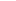 